Анализ работы РДШ  2018-2019 уч. год.В 2018-2019  учебном году на базе МКОУ «Октябрьская СОШ»       школа была создана первичное отделение  общественно-государственной детско-юношеской организации - Российского Движения Школьников.  Целью  Российского движения школьников является совершенствование государственной политики в области воспитания подрастающего поколения и содействие формированию личности на основе присущей российскому обществу системы ценностей. РДШ объединяет в себе уже существующие детские движения в школе, приводит к единообразию программы воспитания. Цель реализуется через следующие Задачи:
- воспитание чувства патриотизма, формирование у подрастающего поколения верности Родине, готовности к служению Отечеству и его вооружённой защите;
- предоставление возможности школьникам проявить себя, реализовать свой потенциал и получить признание;
- формирование содружества учащихся на основе любви к школе, малой родине, своей стране, уважения традиций и соблюдения Устава школы, толерантности и товарищества;
- формирование у детей позитивного отношения к ЗОЖ;
- формирование активной жизненной позиции по отношению к здоровью, проявляющейся в поведении и деятельности и осознанном противостоянии разрушающим здоровье факторам;
- содействие укреплению мира, дружбы и согласия между народами, предотвращению социальных, национальных, религиозных конфликтов;
- пропаганда среди школьников идей добровольного труда на благо общества и здорового образа жизни;
- повышение информационно – медийной грамотности современных школьников.На самом первом заседании организации старшая вожатая познакомила членов РДШ с деятельностью движения, его структурой, направлениями. После чего были выбраны ответственные из числа учащихся 5-9 классов за каждое направление.В рамках реализации 5-ти  направлений РДШ (Личностное развитие, Популяризация ЗОЖ.Гражданская активность, Информационно-медийное и Военно- патриотическое направления) наша школа провела различные мероприятия.Военно-патриотическое направление.По данному направлению были проведены дни памяти жертв блокады Ленинграда и жертв политических репрессий; мероприятия ко дню неизвестного солдата «Мы помним ,мы гордимся!» и ко дню героев Отечества.Личностное развитие.Творческое развитие.Мероприятия: День знаний, первое заседание организации РДШ, поздравление пожилых людей, день учителя (день самоуправления и концертная программа), Праздник осени, флэшмоб на день рождения РДШ, выставка рисунков «Моя милая мама», концертная программа «Рожденное любовью слово МАМА», творческая мастерская деда Мороза, «Новогодняя сказка», викторина «Сказочное путешествие».Популяризация ЗОЖ.ЗОЖ, беседа «Режим дня и его влияние на организм», соревнования «Безопасное колесо», круглый стол «Я выбираю здоровье» (к международному дню борьбы с курением).СубботникиПопуляризация профессий.Занятия и классные часы по популяризации рабочих и современных профессий.Гражданская активность.Акции «Чистая улица – чистая деревня», «Засветись», акция, приуроченная ко дню солидарности в борьбе с терроризмом, выборы в органы ученического самоуправления школы, День народного единства, «Возьмемся за руки, друзья!» (к дню толерантности), классные часы и викторины к Всемирному дню ребенка, «Останься живым и здоровым» (день памяти жертв ДТП), акция «Алая ленточка» (к дню памяти жертв СПИДа), правовые игры викторины для 1-4 и 5-9 классов ко Дню Конституции России.Информационно-медийное направление.Освещение работы РДШ на сайте школы и в группе социальной сети «В Контакте» https://www.instagram.com/rdsh_oktyabrskoe?r=nametag 
https://vk.com/club18747219999 , выпуск газеты, выпуск информационного буклета к Всемирному дню ребенка.Направления и формы реализации:Посещение семинаров раз в четверть.Помощь , совет  у методиста- координатора по РДШ МКУ ДДТВыступление на семинарах; внеклассные мероприятия, мастер-классыПовседневная деятельность и обобщение опыта работы по теме самообразованияРабота над методической темой, изучение новинок литературыКураторы и лидеры по направлениям РДШ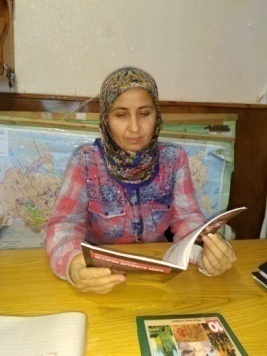 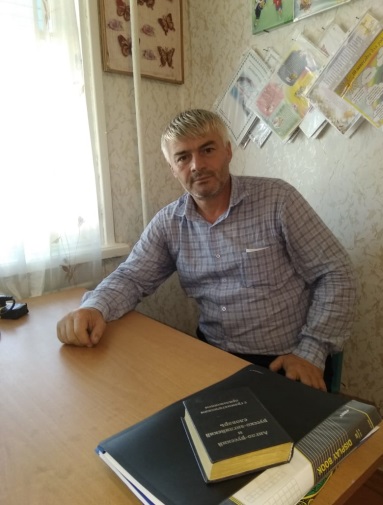 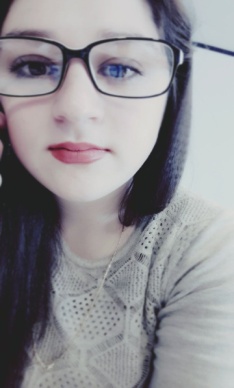 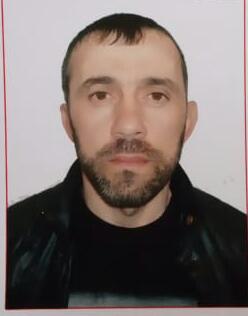 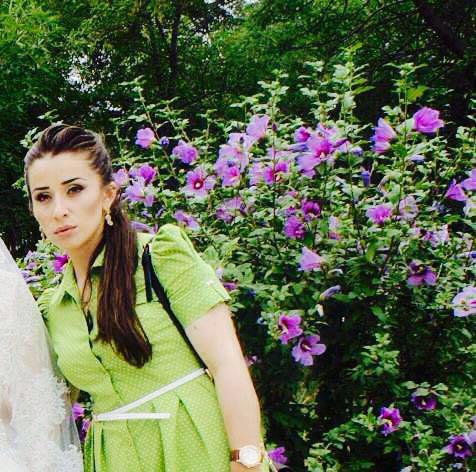 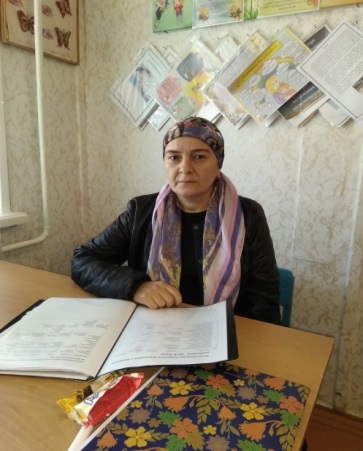 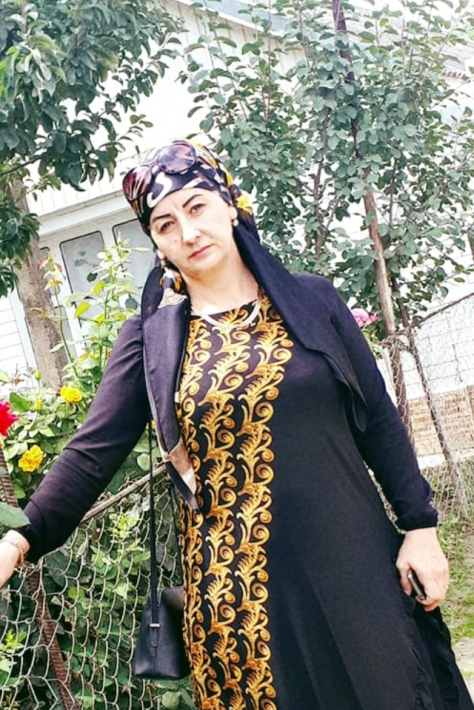 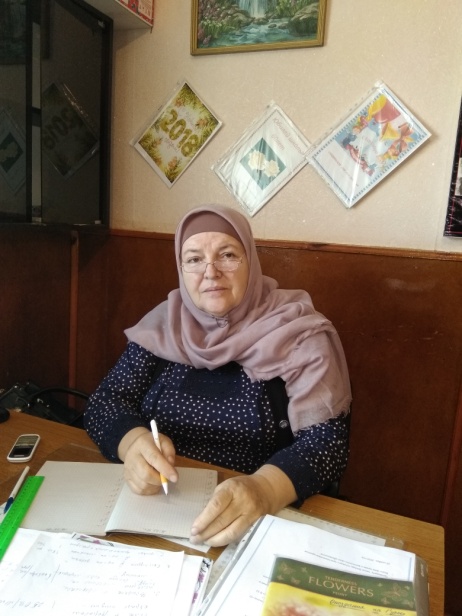 